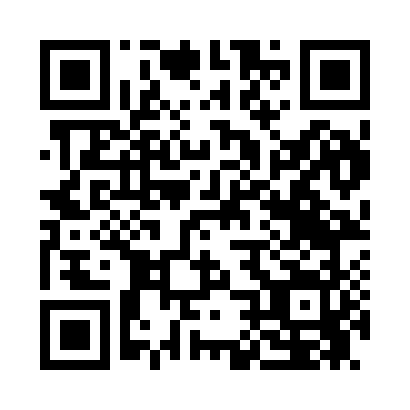 Prayer times for Oologah, Oklahoma, USAMon 1 Jul 2024 - Wed 31 Jul 2024High Latitude Method: Angle Based RulePrayer Calculation Method: Islamic Society of North AmericaAsar Calculation Method: ShafiPrayer times provided by https://www.salahtimes.comDateDayFajrSunriseDhuhrAsrMaghribIsha1Mon4:406:091:275:188:4510:132Tue4:416:091:275:188:4510:133Wed4:426:101:275:188:4510:134Thu4:426:101:275:188:4410:125Fri4:436:111:285:188:4410:126Sat4:446:111:285:188:4410:117Sun4:446:121:285:188:4410:118Mon4:456:131:285:198:4310:119Tue4:466:131:285:198:4310:1010Wed4:476:141:285:198:4310:0911Thu4:486:141:285:198:4210:0912Fri4:496:151:295:198:4210:0813Sat4:496:161:295:198:4210:0814Sun4:506:161:295:198:4110:0715Mon4:516:171:295:198:4110:0616Tue4:526:181:295:198:4010:0517Wed4:536:181:295:198:3910:0518Thu4:546:191:295:198:3910:0419Fri4:556:201:295:198:3810:0320Sat4:566:211:295:198:3810:0221Sun4:576:211:295:198:3710:0122Mon4:586:221:295:198:3610:0023Tue4:596:231:295:198:369:5924Wed5:006:241:295:198:359:5825Thu5:016:241:295:188:349:5726Fri5:026:251:295:188:339:5627Sat5:036:261:295:188:339:5528Sun5:046:271:295:188:329:5429Mon5:056:271:295:188:319:5330Tue5:076:281:295:188:309:5131Wed5:086:291:295:178:299:50